Composites II	Course No. 40650	Credit: 1.0Pathways and CIP Codes:  Aviation Production (15.0000) - Production StrandCourse Description: An application level course designed to teach students composite assembly and repair. (Prerequisite: Composites I.)Directions: The following competencies are required for full approval of this course. Check the appropriate number to indicate the level of competency reached for learner evaluation.RATING SCALE:4.	Exemplary Achievement: Student possesses outstanding knowledge, skills or professional attitude.3.	Proficient Achievement: Student demonstrates good knowledge, skills or professional attitude. Requires limited supervision.2.	Limited Achievement: Student demonstrates fragmented knowledge, skills or professional attitude. Requires close supervision.1.	Inadequate Achievement: Student lacks knowledge, skills or professional attitude.0.	No Instruction/Training: Student has not received instruction or training in this area.Benchmark 1: CompetenciesI certify that the student has received training in the areas indicated.Instructor Signature: 	For more information, contact:CTE Pathways Help Desk(785) 296-4908pathwayshelpdesk@ksde.org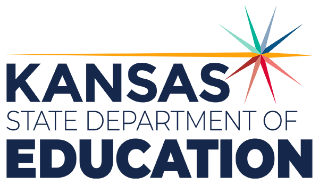 900 S.W. Jackson Street, Suite 102Topeka, Kansas 66612-1212https://www.ksde.orgThe Kansas State Department of Education does not discriminate on the basis of race, color, national origin, sex, disability or age in its programs and activities and provides equal access to any group officially affiliated with the Boy Scouts of America and other designated youth groups. The following person has been designated to handle inquiries regarding the nondiscrimination policies:	KSDE General Counsel, Office of General Counsel, KSDE, Landon State Office Building, 900 S.W. Jackson, Suite 102, Topeka, KS 66612, (785) 296-3201. Student name: Graduation Date:#DESCRIPTIONRATING1.1Apply safety standards associated with the aviation and/or advanced manufacturing composite industry.1.2Understand the use of blueprints and picture sheets used in aerospace and/or advanced manufacturing.1.3Utilize the planning paper/engineering drawing to determine type of makeup of part materials (Kevlar, fiberglass, carbon fiber, or hybrid).1.4Perform layout techniques.1.5Demonstrate correct methods for drilling holes.1.6Identify fastener types – inserts, threaded fasteners.1.17Apply co-bonding/co- curing process.1.18Demonstrate countersinking with composites.1.9Employ a non-structural secondary bonding techniques.1.10Recommend procedures for quality assurance inspection.1.11Demonstrate structural secondary bonding techniques.1.12Apply composite fabrication skills and techniques to industry-based projects.1.13Describe the inspection process in composite repair.1.14Perform basic NDI skills.1.15Apply industry standards to damage assessment.1.16Demonstrate structural repairs using both wet layup and pre-preg materials.1.17Employ composite documentation skills.1.18Utilize disassembly techniques in the composite repair problem.1.19Practice damage removal procedures in the composite repair process.1.20Perform core removal and replacement procedures in the repair process.1.21Describe laser layout and ply locating in composite fabrication.1.22Describe automated fiber placement in composite fabrication.